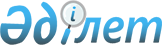 Об утверждении санитарно-эпидемиологических правил и норм "Организация и проведение дезинфекционных, дезинсекционных и дератизационных мероприятий на воздушных судах гражданской авиации"
					
			Утративший силу
			
			
		
					Приказ Министра здравоохранения Республики Казахстан от 17 июня 2008 года № 350. Зарегистрирован в Министерстве юстиции Республики Казахстан 25 июля 2008 года № 5270. Утратил силу приказом Министра здравоохранения Республики Казахстан от от 30 июня 2010 года № 476

      Сноска. Утратил силу приказом Министра здравоохранения РК от 30.06.2010 № 476.      В соответствии с подпунктом 6) статьи 7, подпунктом 4) статьи 7-1 и пунктом 1  статьи 7 Закона Республики Казахстан от 4 декабря 2002 года "О санитарно-эпидемиологическом благополучии населения" ПРИКАЗЫВАЮ: 

      1. Утвердить прилагаемые санитарно-эпидемиологические правила и нормы "Санитарно-эпидемиологические требования к содержанию воздушных судов гражданской авиации при проведении дезинфекционных, дезинсекционных и дератизационных мероприятий". 

      2. Комитету государственного санитарно-эпидемиологического надзора Министерства здравоохранения Республики Казахстан (Белоног А.А.) направить настоящий приказ на государственную регистрацию в Министерство юстиции Республики Казахстан. 

      3. Департаменту правовой работы и государственных закупок Министерства здравоохранения Республики Казахстан (Малгаждарова Б.Т.) направить настоящий приказ на официальное опубликование после его государственной регистрации в Министерстве юстиции Республики Казахстан. 

      4. Контроль за исполнением настоящего приказа возложить на Председателя Комитета государственного санитарно-эпидемиологического надзора - Главного государственного санитарного врача Республики Казахстан Белоног А.А. 

      5. Настоящий приказ вводится в действие по истечении десяти календарных дней после дня официального опубликования.       Министр                                    А. Дерновой       "СОГЛАСОВАН" 

      Министр транспорта и коммуникаций 

      Республики Казахстан 

      ____________________ С. Ахметов 

      26 июня 2008 года Утверждены приказом   

Министра здравоохранения 

Республики Казахстан   

от 17 июня 2008 года N 350  

Санитарно-эпидемиологические правила и нормы 

"Организация и проведение дезинфекционных, дезинсекционных и 

дератизационных мероприятий на воздушных судах гражданской авиации"  

1. Общие положения 

      1. Настоящие санитарно-эпидемиологические правила и нормы "Организация и проведение дезинфекционных, дезинсекционных и дератизационных мероприятий на воздушных судах гражданской авиации" (далее - санитарные правила) устанавливают санитарно- эпидемиологические требования к проведению санитарно- противоэпидемических (профилактических) мероприятий по дезинфекции, дезинсекции, дератизации воздушных судов гражданской авиации (далее - ВС). 

      2. Настоящие санитарные правила распространяются на физические и юридические лица, независимо от формы собственности, деятельность которых связана с содержанием и эксплуатацией ВС и выполнением работ по проведению их дезинфекции, дезинсекции и дератизации. 

      3. Санитарно-противоэпидемические (профилактические) мероприятия по дезинфекции, дезинсекции и дератизации ВС проводятся с профилактической целью и по эпидемиологическим показаниям. 

      4. Используемые для дезинфекции, дезинсекции, дератизации ВС средства должны быть разрешены к применению в Республике Казахстан.  

2. Санитарно-эпидемиологические требования к дезинфекции 

      5. Дезинфекция ВС проводится на санитарно-карантинной стоянке аэропорта. Качество дезинфекции определяется микробиологическими исследованиями, проводимыми аккредитованной в установленном порядке лабораторией. 

      6. Внутренние поверхности кабины экипажа и пассажирского салона, буфетное оборудование, откидные столики, светофильтры, подлокотники, полки багажно-грузового отсека, оборудование туалетов, поручни трапа после их очистки и мытья двукратно протираются ветошью, смоченной дезинфицирующим раствором. 

      7. Использованную бортовую посуду следует собирать в емкости и отправлять в цех бортового питания для мытья и дезинфекционной обработки. Бортовая посуда одноразового пользования собирается в отдельный полиэтиленовый мешок для последующей механической очистки и утилизации. 

      8. Пледы, подголовники, наволочки подушек и мягкий инвентарь подвергаются камерной обработке с последующей сдачей их в прачечную или химчистку. 

      9. Мягкий инвентарь одноразового пользования собирается в отдельный полиэтиленовый мешок для утилизации. 

      10. Багаж, груз должны подвергаться дезинфекции при выявлении больного с подозрением на карантинные и особо опасные инфекции. 

      11. Дезинфекция системы водоснабжения ВС проводится два раза в год (весеннее и осеннее время года). Емкости, штуцеры водозаправочной машины, шланги, приспособления водозаправочного пункта подвергаются дезинфекции один раз в месяц. 

      12. Заполнение системы водоснабжения дезинфицирующим раствором проводится под давлением. Спуск воды через водозаборные краны должен осуществляться до появления запаха дезинфицирующего раствора. Время экспозиции дезинфекции должно быть не менее 6 часов. После окончания дезинфекции, система водоснабжения ВС трехкратно промывается водопроводной водой. 

      13. При температуре атмосферного воздуха ниже плюс 5 градусов Цельсия (далее - о С), дезинфекция системы водоснабжения ВС должна проводиться при температуре дезинфицирующего раствора плюс 20-25 о С. 

      14. Сливные баки для сточных вод ВС обрабатываются дезинфицирующими средствами. 

      15. Дезинфекционные, дезинсекционные и дератизационные мероприятия ВС по эпидемиологическим показаниям проводятся при получении извещения о наличии на пребывающем ВС больного с симптомами заболеваний, требующих проведения мероприятий по санитарной охране территорий и дезинфекции (дезинсекции, дератизации), согласно требованиям приказа Министра здравоохранения Республики Казахстан от 30 марта 2004 года N 297 "Об утверждении санитарно-эпидемиологических правил и норм "Санитарная охрана границы и территории Республики Казахстан", зарегистрированного в Реестре государственной регистрации нормативных правовых актов N 2798. 

      16. Санитарно-карантинная стоянка оборудуется с наветренной стороны, на расстоянии не ближе 100 метров от аэровокзала и объектов аэропорта. 

      17. Сточные воды при обмывке и дезинфекции ВС собираются в оборудованный на санитарно-карантинной стоянке бетонированный септик с люком. Объем септика должен быть не менее 5 кубических метров. Вывоз сточной воды из септика осуществляется на ассенизационной машине аэропорта после дополнительного обеззараживания стока. 

      18. Места слива сточных вод согласовываются с органом государственного санитарно-эпидемиологического надзора на воздушном транспорте. 

      19. На нижней ступени трапа должен быть положен толстый слой ветоши, обильно смоченной дезинфицирующим раствором. 

      20. Использованная для уборки и дезинфекции ветошь замачивается в дезинфицирующем растворе.  

3. Санитарно-эпидемиологические требования к дезинсекции ВС 

      21. Для индивидуальной защиты пассажиров и членов экипажа от кровососущих насекомых при выполнении полетов используются репелленты. 

      22. Дезинсекция ВС проводится при обнаружении насекомых. 

      23. Дезинсекция ВС проводится после уборки всех помещений при отсутствии на ВС пассажиров, летного экипажа. 

      24. После проведения дезинсекции в бортовом санитарном журнале ВС должна быть произведена запись о проведенной дезинсекции.  

4. Санитарно-эпидемиологические требования к дератизации ВС 

      25. В период стоянок ВС проводится тщательный осмотр поступающих грузов. 

      26. Для борьбы с грызунами применяются безопасные для людей средства, разрешенные к применению в Республике Казахстан. Эксплуатация ВС, заселенного грызунами, не допускается. 

      27. В период проведения дератизации принимаются меры по ограничению доступа людей на ВС. 

      28. Контроль качества дератизации проводится путем раскладывания приманок сроком на 24 часа.  

5. Санитарно-эпидемиологические требования к условиям труда 

работников при проведении дезинфекции, дезинсекции, дератизации 

      29. Лица, поступающие на работу, связанную с проведением дезинфекции, дезинсекции, дератизации проходят предварительные и периодические медицинские осмотры в соответствии с  приказом Министра здравоохранения Республики Казахстан от 12 марта 2004 года N 243 "Об утверждении перечня производственных факторов, профессий, при которых обязательны предварительные и периодические медицинские осмотры и Инструкции по проведению обязательных предварительных и периодических медицинских осмотров работников, подвергающихся воздействию вредных, опасных и неблагоприятных производственных факторов", зарегистрированным в Реестре государственной регистрации нормативных правовых актов N 2780. 

      30. Фасовка, приготовление рабочих растворов, эмульсий, приманок проводятся в специальном помещении, оборудованном приточно-вытяжной вентиляцией. В этом помещении не допускается хранение личных вещей, пищевых продуктов, присутствие посторонних лиц, прием пищи, курение. 

      31. При проведении дезинфекции, дезинсекции и дератизации работники соблюдают личную гигиену. 

      32. Дезинфицирующие средства должны храниться в отдельно выделенных помещениях, в плотно закрытой неповрежденной таре (упаковке) с этикеткой с предупреждающей надписью "Яд" или "Токсично" в соответствии с требованиями санитарных правил "Санитарно-эпидемиологические требования к применению ядовитых веществ (ядов)", утвержденных приказом и.о. Министра здравоохранения Республики Казахстан от 13 мая 2005 года N 232, зарегистрированным в Реестре государственной регистрации нормативных правовых актов N 3705. 

      33. Склад для хранения дезинфекционных, дезинсекционных и дератизационных средств должен иметь следующий набор помещений: для раздельного хранения дезинфицирующих средств, инсектицидов, ядоприманок; для персонала; для выдачи препаратов. 

      34. Помещения склада должны быть оборудованы приточно-вытяжной вентиляцией. 

      35. В составе помещений для персонала должны быть предусмотрены душевые, гардеробная с отдельными шкафами для хранения домашней и специальной одежды, средств индивидуальной защиты, аптечки первой медицинской помощи и средств личной гигиены. 

      36. Работники организации, обеспечивающей проведение дезинфекции, дезинсекции, дератизации, проходят инструктаж по соблюдению правил безопасности при хранении и работе с дезинфекционными средствами и ядоприманками, оказанию первой доврачебной помощи при отравлении. 

      37. Работы с использованием дезинфицирующих средств, расфасовкой, приготовлением эмульсий, суспензий, растворов, ядоприманок проводятся в специальной одежде и с применением средств индивидуальной защиты. 

      38. С целью защиты от оседающих на кожу частиц распыленных дезинфицирующих средств персонал должен использовать комбинезон или куртку с брюками из плотной ткани с водоотталкивающей пропиткой, шапку с козырьком и хлопчатобумажные перчатки. При работе с жидкими дезинфицирующими средствами должны использоваться резиновые технические, латексные перчатки или рукавицы с полимерным покрытием, резиновые сапоги. 

      39. По завершении работ, связанных с проведением дезинфекционных, дезинсекционных и дератизационных мероприятий персонал принимает душ. 

      40. По окончании работ средства индивидуальной защиты снимается в следующем порядке: 

      1) не снимая с рук, резиновые перчатки промываются в моющем растворе, затем водой; 

      2) далее снимают защитные очки, респиратор, обувь и халат, комбинезон или костюм; 

      3) перед снятием, перчатки вновь промывают в моющем растворе и воде. 

      Стирка спецодежды проводится в централизованной прачечной. 

      41. Работники, связанные с проведением дезинфекции, дезинсекции, дератизации обеспечиваются индивидуальными аптечками, укомплектованными в соответствии с приказом Министра здравоохранения Республики Казахстан от 20 декабря 2004 года N 876 "Об утверждении состава аптечки первой медицинской помощи населению", зарегистрированным в Реестре государственной регистрации нормативных правовых актов N 3358. 
					© 2012. РГП на ПХВ «Институт законодательства и правовой информации Республики Казахстан» Министерства юстиции Республики Казахстан
				